Atatürk İlkokulu Değerler Eğitimi Kulubü öğrencileri ÇEDES Proje kapsamında ki "Sabır" temalı okul panosunu oluşturdu. Öğrencilere sabır konusu ile ilgili görevler verildi fotograflandırmaları istendi.Alınan fotoğraflar  ve  yapılan çalışmalar panoya asıldı. Sabır değeri  hakkında da sohbet ederek önemi vurgulandı.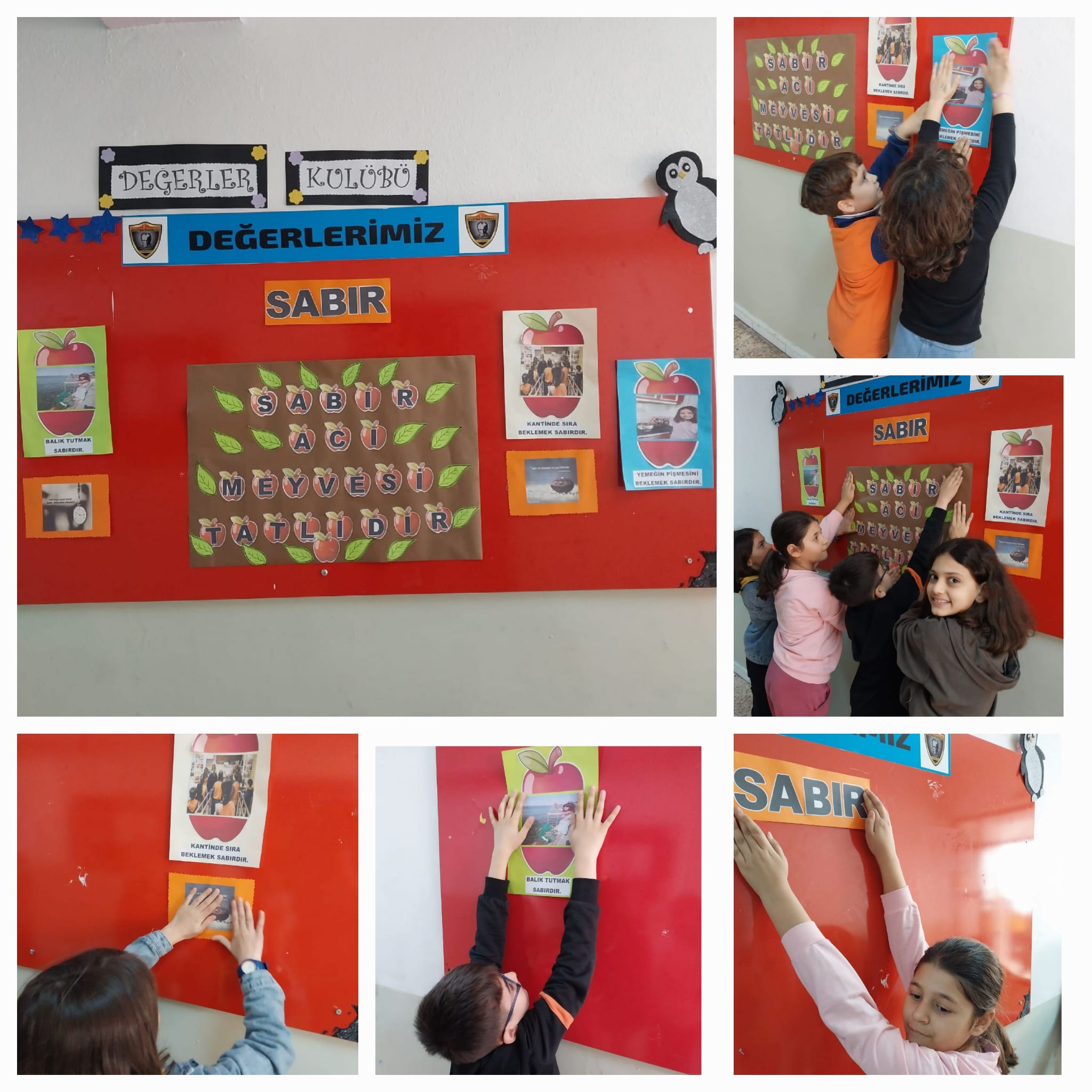 